	                                    Адреса: Љубомира Стојановића 38а, локал бр. 1, 11108 Београд, Србија,             	                      Поштански адресни код (ПАК): 136912, Телефон: +381 (0)11 2681-732            	                      Рачун бр: 145-18109-65 Еxpobank, ПИБ: 101287724, Мат.бр: 07057717                             Web site: http://www.atletskisavezbeograda.com                                E-mail: atletskisavezbeograda@gmail.comАТЛЕТСКИМ КЛУБОВИМА БЕОГРАДАРАСПИСЕКИПНО ПРВЕНСТВО БЕОГРАДА ЗА МЛАЂЕ ЈУНИОРЕ/КЕПРЕЛИМИНАРНА САТНИЦА- У техничким дисциплинама (скок у даљ, бацање копља и бацање кугле) такмичари/ке имају право на четири покушаја.- За додиљивање стаза и редослед бацања/скакања биће извршена жребања.ТАКМИЧЕЊЕ ЋЕ СЕ РЕАЛИЗОВАТИ БЕЗ ПРИСУСТВА ПУБЛИКЕ, ШТО ПОДРАЗУМЕВА ДА НА ТРИБИНАМА МОГУ ДА БУДУ САМО СЛУЖБЕНА ЛИЦА И ПРЕДСТАВНИЦИ КЛУБОВА.АТЛЕТСКИ САВЕЗ БЕОГРАДА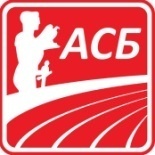 Организатор:Атлетски савез Београда Место:Атлетски стадион Војне академије, БеоградВреме:Субота, 20. август 2022. годинеПочетак:17:00 часоваПраво учешћа:Млађи јуниори/ке (05-06.) и пионири/ке (07-08.).Пријављивање:Пријаве (за појединачно и екипно првенство Београда) слати на e-mail: prijave.asb@gmail.com најкасније до уторка, 16. августа 2022. године до 24:00 часа Пропозиције:На екипном првенству Београда такмичар/ка може наступити у две (2) дисциплине и једној штафети.У свакој дисциплини наступа један такмичар-ка, односно штафета.17:00100м пр.  /Ж/  Даљ /Ж/       Вис    /М/     Копље /Ж/   17:15110м  пр. /М/ Кугла /М/     17:30100м /Ж/ 17:40100м /М/ 17:55400м /Ж/      Кугла /Ж/    Копље /М/   18:05400м /М/      Даљ /М/       Вис /Ж/         18:203000м /Ж/    18:353000м /М/    18:554x100м /Ж/  19:004x100м /М/  19:15ПРОГЛАШЕЊЕ ПОБЕДНИКАПРОГЛАШЕЊЕ ПОБЕДНИКАПРОГЛАШЕЊЕ ПОБЕДНИКАПРОГЛАШЕЊЕ ПОБЕДНИКА